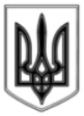 ЛИСИЧАНСЬКА МІСЬКА РАДАСЬОМОГО СКЛИКАННЯ                                                  П’ятдесят друга сесіяР І Ш Е Н Н Я«___»_________ 2018  			   			 №____м. ЛисичанськПро організацію харчування дітей  у закладах освіти	Керуючись п. 6 ст. 32 Закону України «Про місцеве самоврядування в Україні», п. 3 ст. 56 Закону України «Про освіту», ст. 35 Закону України «Про дошкільну освіту», ст. 2 ч. 4 Закону України «Про статус ветеранів війни, гарантії їх соціального захисту», з метою посилення соціального захисту дітей  міська радаВИРІШИЛА:1.  Надати з 01.01.2019  по 31.12.2019 включно  пільгу у розмірі 100% від визначеного Лисичанською міською радою  розміру батьківської плати  за харчування в комунальних закладах дошкільної освіти дітей з сімей учасників бойових дій в зоні антитерористичної операції.  2. З 01.01.2019  по 31.12.2019 включно  організувати безкоштовне харчування в закладах загальної середньої освіти  міста під час освітнього процесу для дітей з сімей учасників бойових дій в зоні антитерористичної операції.3. З 01.01.2019  по 31.12.2019 включно  організувати безкоштовне харчування учнів 1-4 класів, під час освітнього процесу в закладах загальної середньої освіти  міста.4. П. 1, п. 2 та п. 3 розповсюджується на комунальний заклад "Лисичанський навчально-виховний комплекс загальноосвітня школа І-ІІІ ступенів № 3 – дошкільний навчальний заклад «Барвінок». 5. П. 1-4 цього рішення набирають чинності з 01.01.2019 і діють у разі наявності відповідних бюджетних призначень у міському бюджеті на            2019 рік.7. Відділу освіти (Бондаренко Л.В.) сформувати відповідний бюджетний запит.8. Фінансовому управлінню (Сапегіна О.В.) врахувати цей запит при підготовці проекту міського бюджету на 2019 рік.9. Дане рішення підлягає оприлюдненню на офіційному сайті Лисичанської міської ради.          10. Контроль за виконанням даного рішення покласти на заступника міського голови Ганьшина І.І. та постійну комісію з питань соціально-гуманітарного розвитку.Міський голова              							  С. ШИЛІН